Human Geography: Chapter 2 Exam Study GuideKey Definitions to KNOWKey Statistics to BE ABLE to CALCULATEStatistics Calculation PracticeDemographic Transition model (DTM) Stages AnalysisOther Population Considerations to KNOW: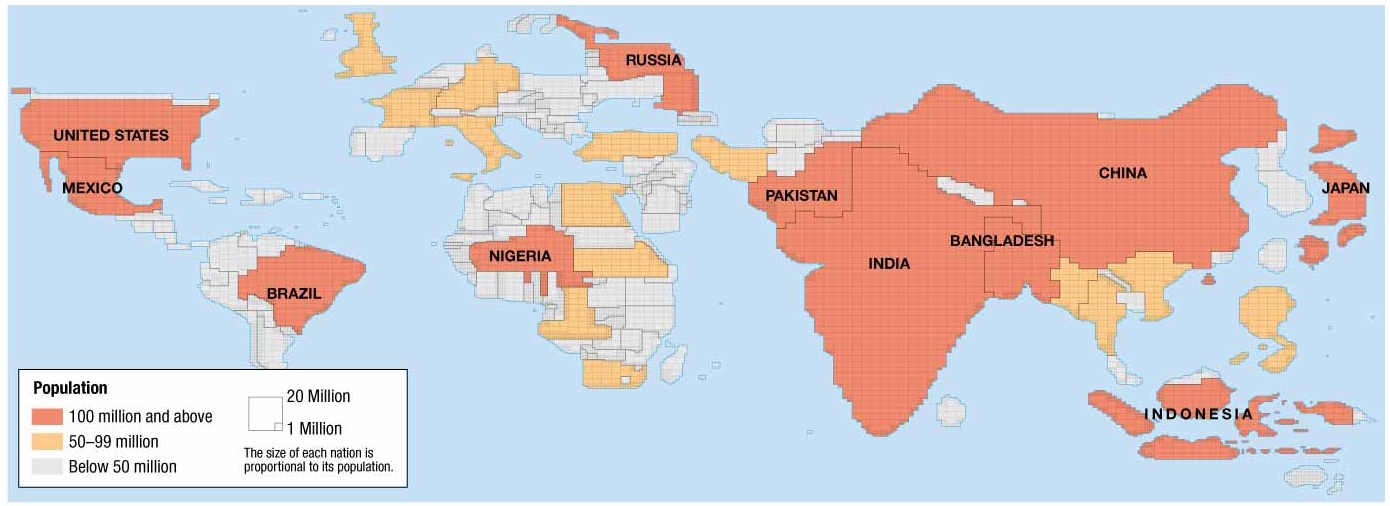 Visuals to be Able to Interpret: 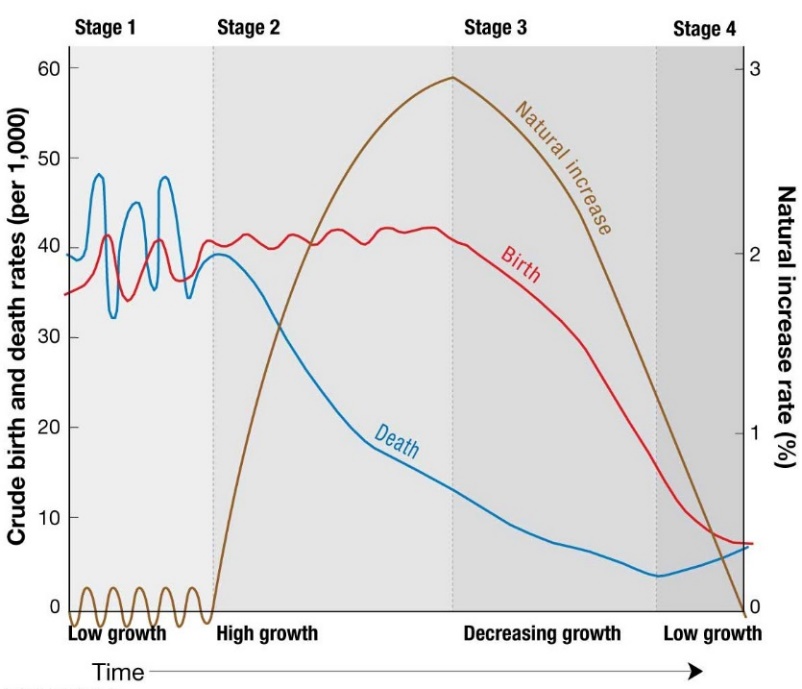 The Cartogram, what is its meaning?  >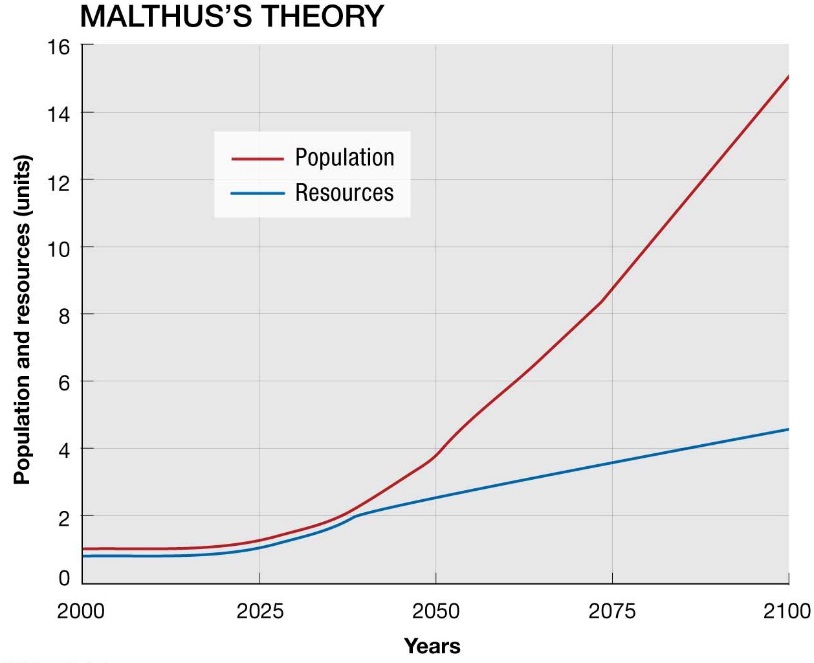 Vocabulary TermAnswerDefinition Options1. Crude Death Rate (CDR)a. The average number of years an infant can expect to live2. Total Fertility Rate (TFR)b. The amount of people in a given area of space3. Infant Mortality Rate (IMR)c. The total number of live births per 1000 people in a year4. Physiological Densityd. The number of farmers per unit of arable land5. Dependency Ratioe. The average number of children a woman will birth during her childbearing years6. Agricultural Densityf. The percent a population grows in a year, excluding migration7. Natural Increase Rate (NIR)g. The number of people supported per unit of arable land8. Arithmetic Densityh. The number of people under 14 & over 65 compared to those of working age9. Crude Birth Rate (CBR)i. The total number of deaths per 1000 people in a year10. Life Expectancyj. The number of babies 1 year old and under who die in a yearVocabulary TermAnswer11. Natural Increase Rate (NIR)k. 70 / NIR = ?12. Dependency Ratio (DEPR)l. (CBR – CDR) / 10 = ? %13. Doubling Time (DT)m. (# 14 and under + # over 65) / # Working Age PopulationCountry CBRCDR% under 14% over 65% Working AgeNIRDTDEPDTM Stage?A30540555B18628765C129251560D710105535DTM StageCBR LevelDescribeCDR LevelDescribeNIR TrendDescribePop Pyramid ShapeHealth Indicators: Disease TypesGlobal Location2345Questions from textbook & source materialAnswer in short sentences or phrases15. According to Thomas Malthus, what would cause a population crisis?16. According to Dr. Hans Rosling, a. what is the approximate global population today? b. what will be the maximum global population? c.  what are the FOUR reasons we need not panic about overpopulation?d. what is happening in Third World countries like Bangladesh regarding population control?a.b.c.d.17. What are the different ways places like China, India & Bangladesh have tried to control overpopulation?China =India = Bangladesh = 